- 2022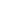 տրվումև, /Հ     «լայն 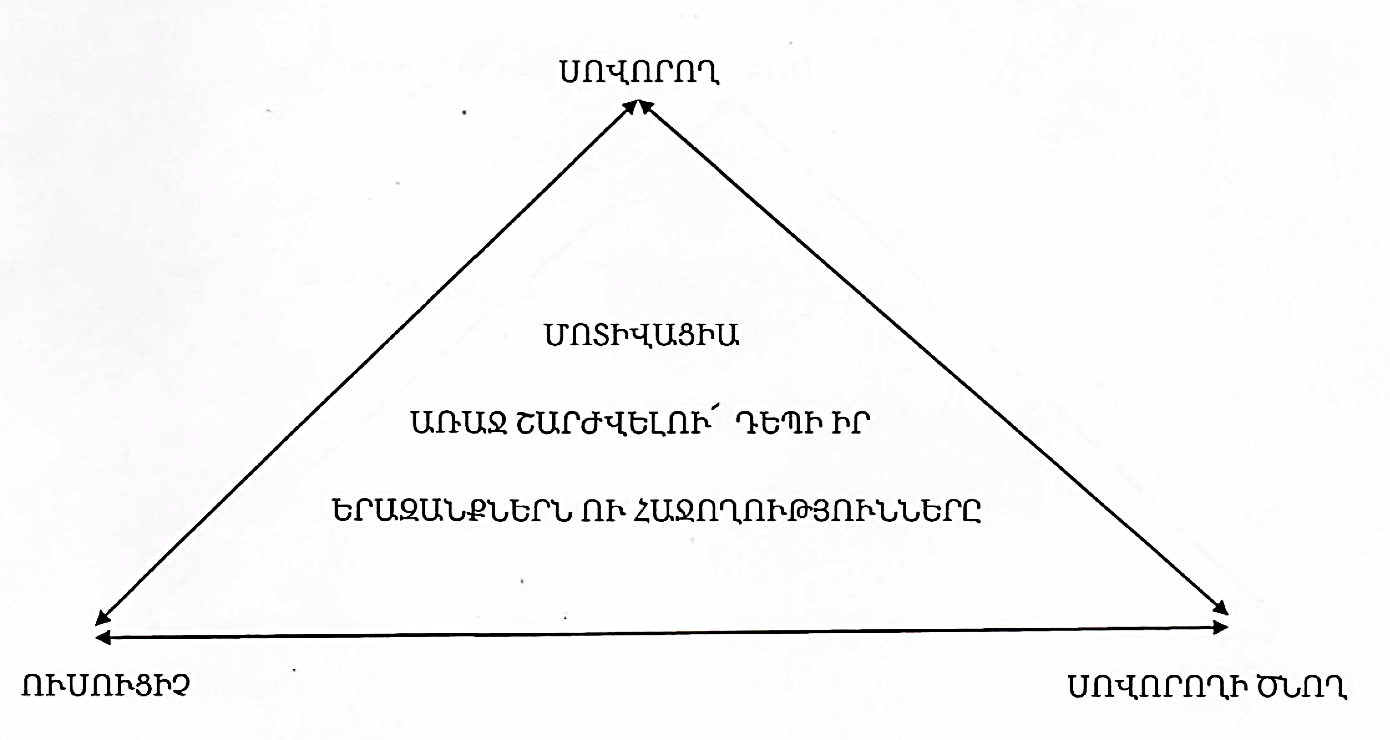 ՕԳՏԱԳՈՐԾՎԱԾ  ԳՐԱԿԱՆՈՒԹՅԱՆ  ՑԱՆԿ ²ÙÇñç³ÝÛ³Ý §Ø³ÝÏ³í³ñÅáõÃÛáõÝ¦, ºñ. 2003Ã´³µ³ÝëÏÇ “¸³ëÇ Ï³ï³ñ»É³·áñÍÙ³Ý åñáµ»ÉÙÝ»ñÁ”, ºñ., 1981ê. Ø³ÝáõÏÛ³Ý “Üå³ï³Ï³Ñ³ñáõÛó áõëáõóÙ³Ý ï»ëáõÃÛáõÝÝ ¨ åñ³ÏïÇÏ³Ý”, ºñ., 1998È»ñÝ»ñ Æ. àõëáõóÙ³Ý åñáó»ëÁ ¨ Ýñ³ ûñÇÝ³ã³÷áõÃÛáõÝÝ»ñÁ, ºñ., 1982Амонашвили Ш. А. Размышления о гуманной педагогике. — М.: 1995 г. Äàâèäîâ Â.Â.  Ïðîáëåìà ðàçâèâàþùåãî îáó÷åíèÿ. Ì. 1986Лазарева В.С. Управление образованием на пороге новой эпохи/ 1995Кузьмина Н. В. Методы исследования педагогической деятельности.  1970 г.Кузьмина Н. В. Методы исследования педагогической деятельности.  1970 г